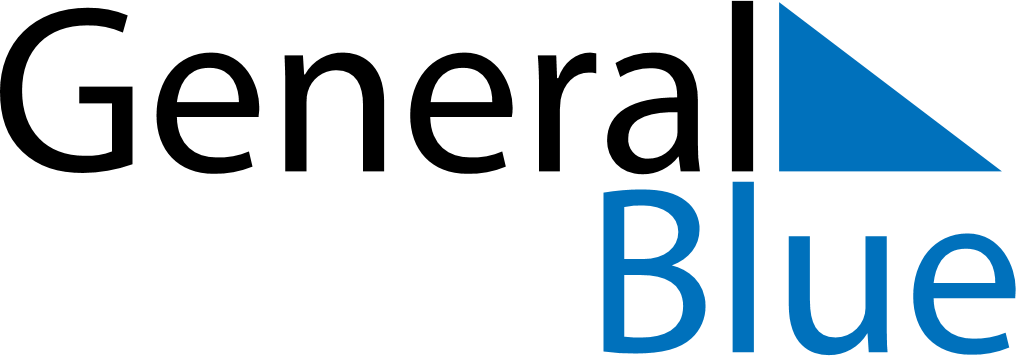 March 2028March 2028March 2028March 2028March 2028March 2028San MarinoSan MarinoSan MarinoSan MarinoSan MarinoSan MarinoSundayMondayTuesdayWednesdayThursdayFridaySaturday12345678910111213141516171819202122232425Anniversary of the Arengo262728293031NOTES